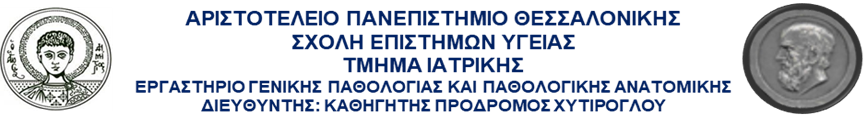 ΑΝΑΚΟΙΝΩΣΗ ΣΧΕΤΙΚΑ ΜΕ ΤΗΝ ΕΝΑΡΞΗ ΤΩΝ ΜΑΘΗΜΑΤΩΝ ΤΗΣ ΓΕΝΙΚΗΣ ΠΑΘΟΛΟΓΙΑΣ ΚΑΙ ΠΑΘΟΛΟΓΙΚΗΣ ΑΝΑΤΟΜΙΚΗΣΕ’ ΕΞΑΜΗΝΟΥ 2023 - 202428 Σεπτεμβρίου 2023Αγαπητοί φοιτητές/-τριες Ιατρικής και Οδοντιατρικής,Tην ερχόμενη εβδομάδα ξεκινούν τα μαθήματα της Γενικής Παθολογίας και Παθολογικής Ανατομικής του Ε’ εξαμήνου. Αυτά περιλαμβάνουν 33 μαθήματα αμφιθεάτρου και 7 εργαστηριακές ασκήσεις. Τα μαθήματα αμφιθεάτρου θα γίνονται στο αμφιθέατρο «Α. Σάββας» (τις Δευτέρες) και στο αμφιθέατρο «Τριαρίδη» (όλες τις υπόλοιπες ημέρες). Μόλις είναι διαθέσιμο το elearning (μετά την Τρίτη 10/10/2023), όλα τα μαθήματα (αμφιθεάτρου και εργαστηρίων) θα αναρτώνται, αμέσως μετά την παρουσίασή τους. Επιπλέον, αν θέλετε να μελετήσετε κάποια προσεχή μαθήματα, στο elearning θα υπάρχουν τα αρχεία των περυσινών μαθημάτων, τα οποία θα αντικαθίστανται από τα καινούργια αρχεία όταν θα γίνεται το κάθε μάθημα. Μετά την ολοκλήρωση των πρώτων έξι εργαστηρίων θα υπάρξει μια σύντομη εξέταση με 10 ερωτήσεις πολλαπλής επιλογής, η οποία θα περιλαμβάνει την ύλη που θα έχει διδαχθεί σε αυτά τα εργαστήρια. Η εξέταση θα πραγματοποιηθεί ταυτόχρονα για όλους τους φοιτητές/-τριες του εξαμήνου, διαδικτυακά (μέσω elearning), στις 16 Ιανουαρίου 2024, και θα προσμετράται σε ποσοστό 20% της τελικής βαθμολογίας του μαθήματος. Το υπόλοιπο 80% της τελικής βαθμολογίας της Γενικής Παθολογίας και Παθολογικής Ανατομικής θα προέρχεται από το βαθμό της εξεταστικής στο τέλος του Ε’ εξαμήνου (ή της δεύτερης εξεταστικής, αν δεν περάσετε το μάθημα το Φεβρουάριο 2024). Ο βαθμός της παραπάνω σύντομης εξέτασης ισχύει μόνο για τις δύο εξεταστικές του έτους και δεν θα λαμβάνεται υπόψη σε περίπτωση μεταφοράς του μαθήματος. Να έχετε υπόψη ότι όλες οι εξετάσεις στο Εργαστήριό μας γίνονται με ερωτήσεις πολλαπλής επιλογής (4 πιθανές απαντήσεις σε κάθε ερώτηση – μία σωστή – χωρίς αρνητική βαθμολογία). Τέλος, μην ξεχνάτε ότι για να δώσετε εξετάσεις, πρέπει να δηλώσετε εγκαίρως το μάθημα στο sis.Σας ευχόμαστε καλή ακαδημαϊκή χρονιά, με υγεία!Οι διδάσκοντες της Γενικής Παθολογίας και Παθολογικής Ανατομικής